Постановление о каникулах малого бизнеса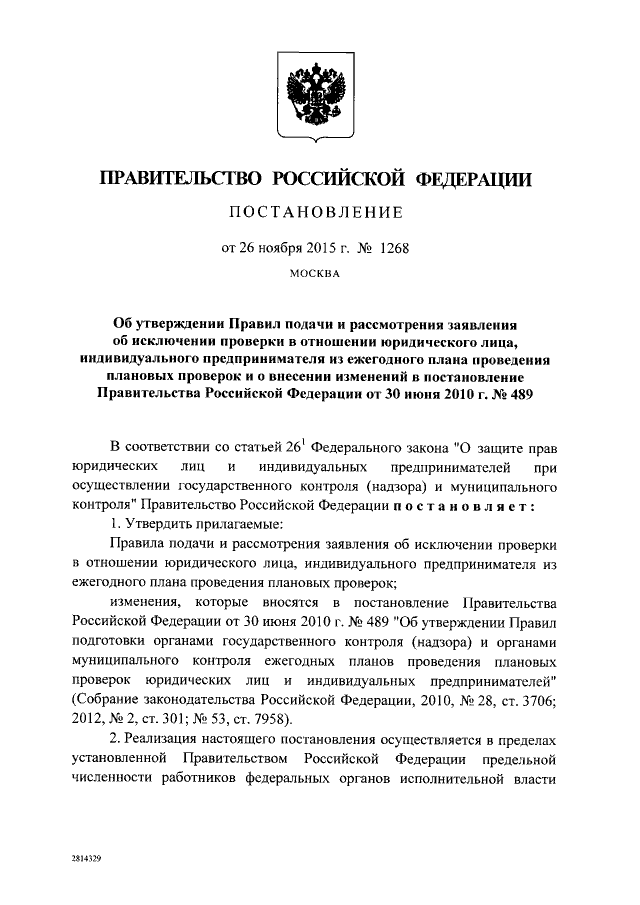 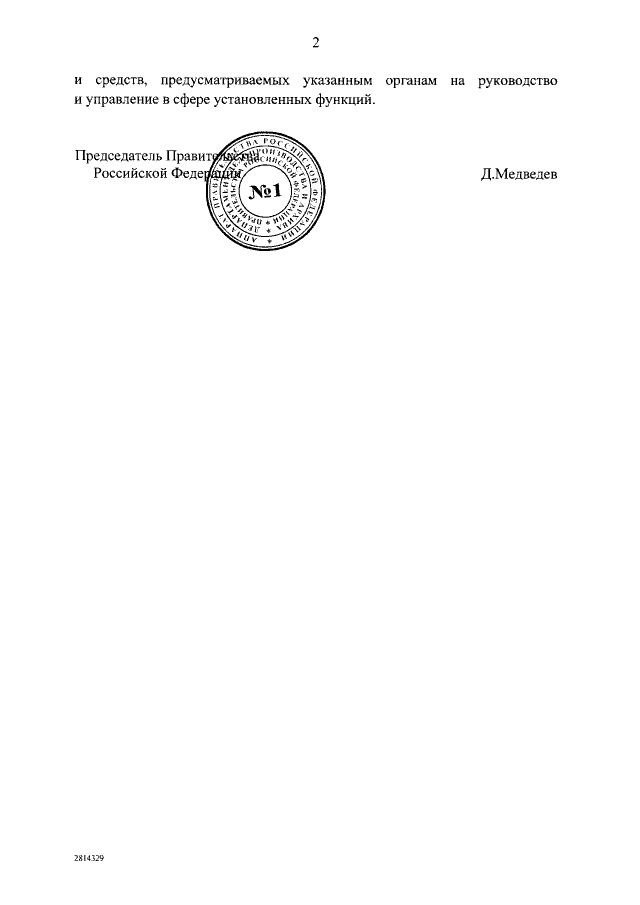 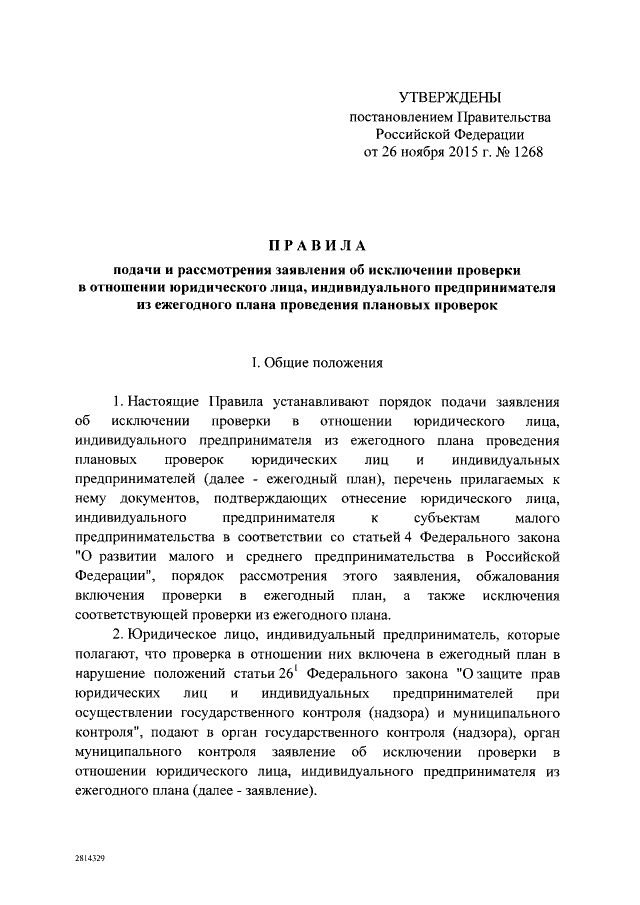 